Непосредственно образовательная деятельность по познавательному развитию «Мир стекла» в средней группе.Воспитатель МБДОУ 87 Татаринова Елена Валерьевна.Цель: Познакомить детей с материалом,  из которого изготавливают посуду (стекло); развивать интерес к поисковой деятельности; повышать внимание и интерес; формировать умения выражать свои мысли, строить предложения.Материалы: посуда из стекла( разноцветные), цветные стеклянные камни.Словарная работа: стекло, гладкое, прозрачное, хрупкое, цветное.НОДВоспитательРебята, мы с вами сегодня попадем в необычный мир , а в какой догадайтесь.На окошечках простоеА в бутылочках цветноеНе бежит, не льетсяА ударишь- разобьется.          Ответы детей (Стекло).Молодцы! Мы с вами сегодня в мире стекла.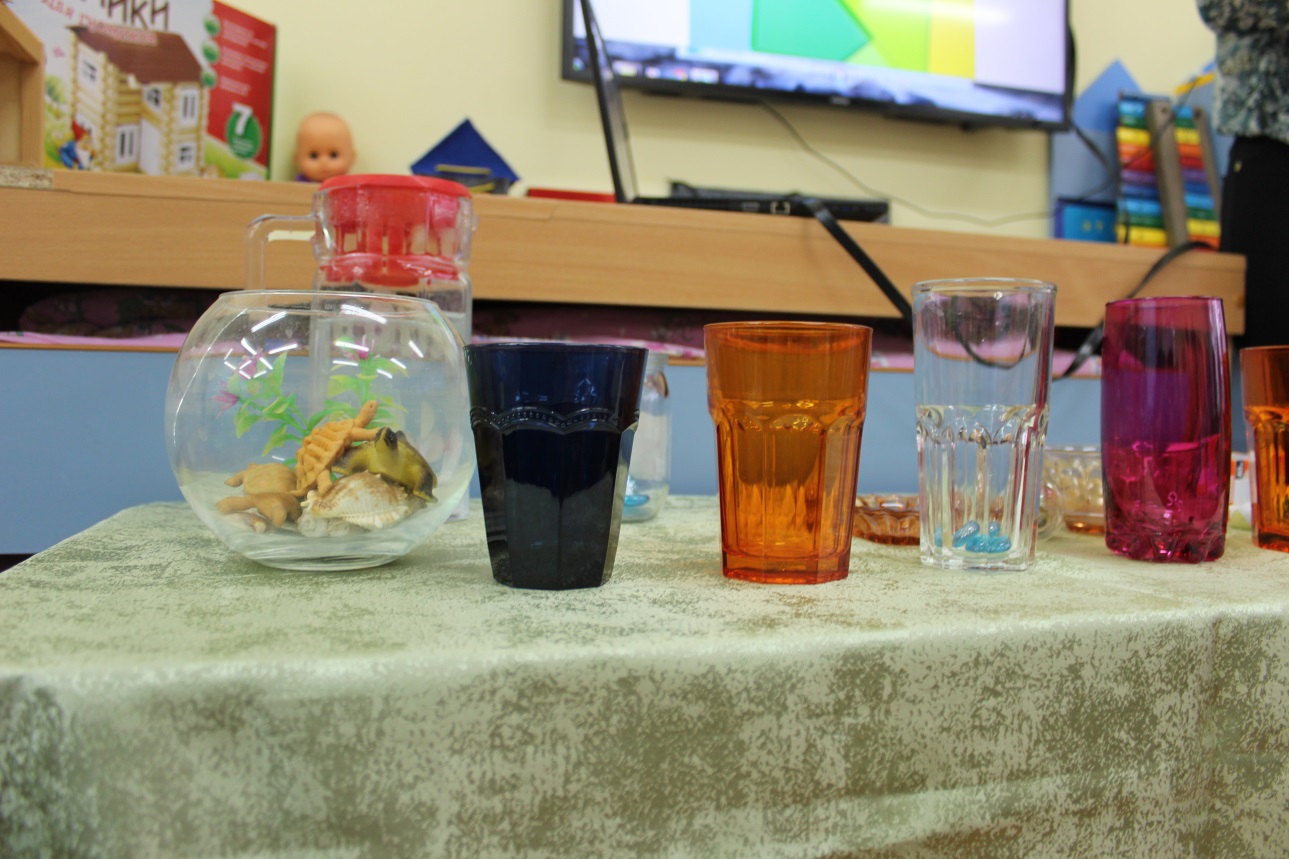 Ребята, мы с вами разговаривали, из чего делают стекло.Ответы детей.Воспитатель: Правильно добавляют песок, но не только его, а еще и другие вещества, такие как сода. Ребята, все эти предметы сделанные из стекла и называются стеклянными.Какие предметы из цветного и прозрачного стекла вы знаете?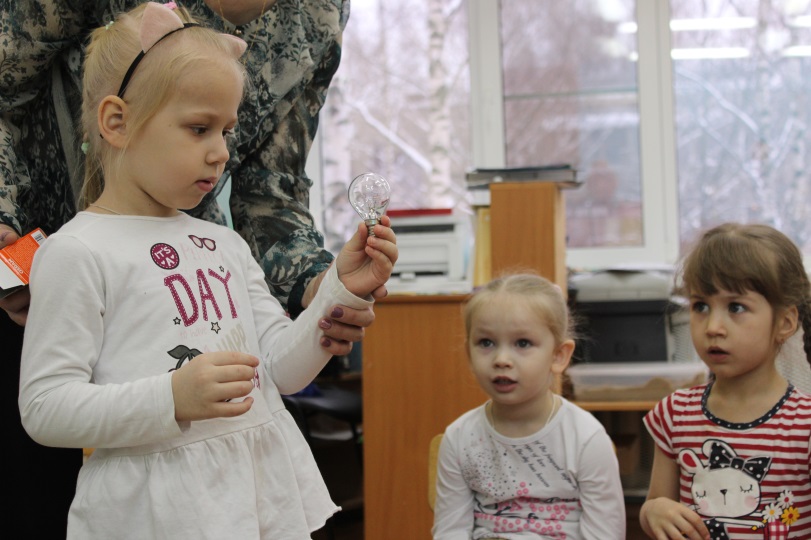 Ответы детей. Воспитатель:  В одном из стаканчиков, кое что лежит. Что вы видите?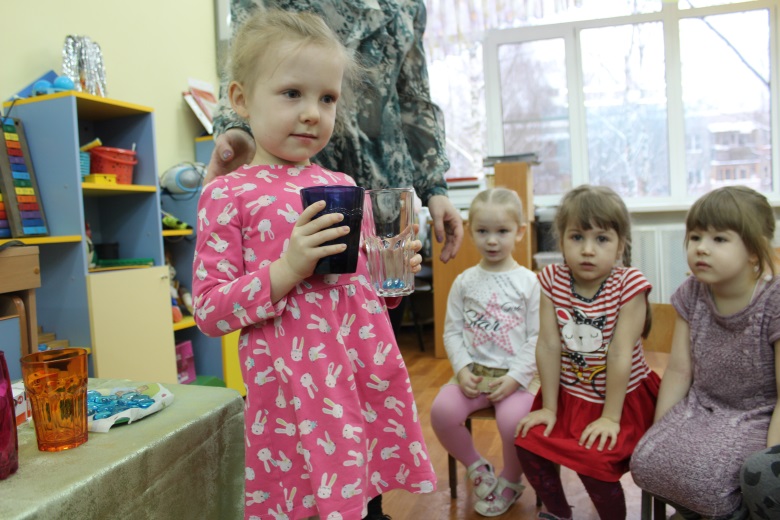 Ответы детей.Воспитатель: Ребята, вы видите, что за окном? Ответы детей.Воспитатель: Почему мы видим,  в стакане, что за окном?Выводы детей при помощи воспитателя. Стекло прозрачное.Воспитатель: Ребята, стекло это природный материал или рукотворный?(Рукотворный).А если положить камушек в цветной стакан, его видно?Дети: Нет.Вывод детей с помощью воспитателя ( Стекло бывает не прозрачное).Физкультминутка.Ребята, возьмите цветные стеклышки. Какое стекло на ощупь?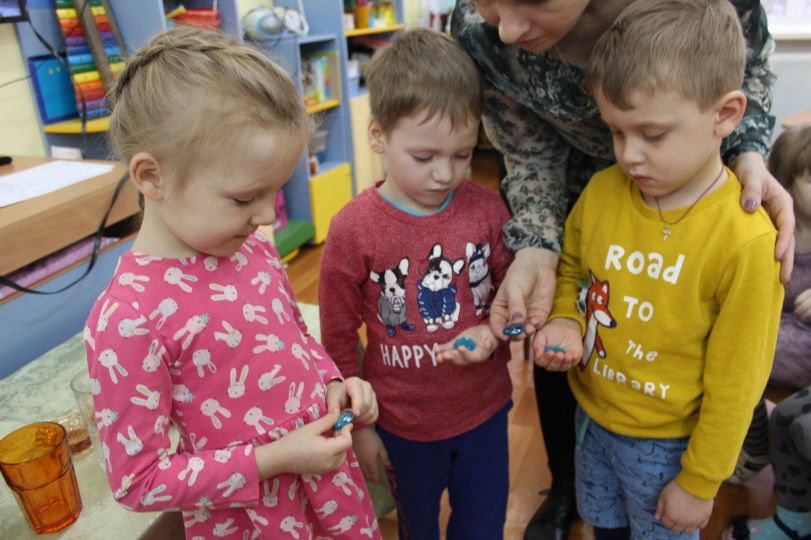 Дети: холодное, гладкое, скользкое .Воспитатель: ребята ,посмотрите я нечаянно уронила стеклянный камушек, что произошло с ним? Выводы детей с помощью воспитателя.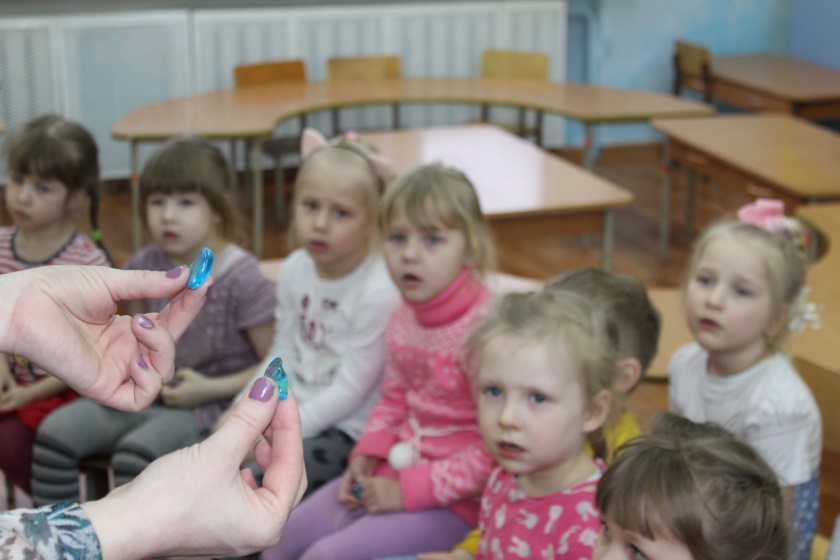 Воспитатель: Со стеклом нужно быть аккуратными, оно хрупкое, его можно легко разбить и пораниться. Будьте внимательны.(Показ презентации «Мир стекла»).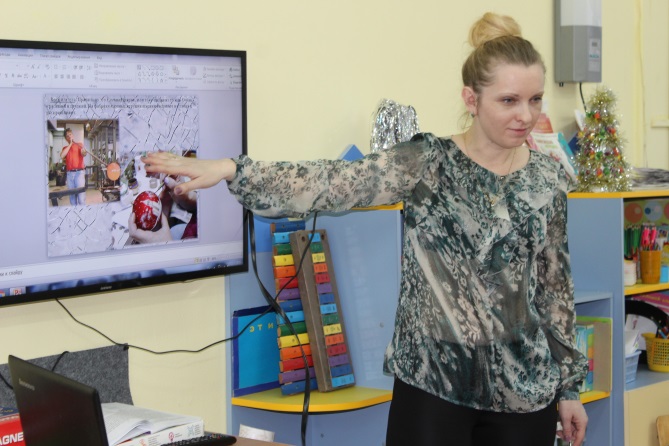 Ребята, в мире стекла ,мы с вами многое о нем узнали , какими свойствами обладает стекло? (Ответы детей). А бывают волшебные стекла и с ними мы познакомимся в нашей волшебной лаборатории. Спасибо! Молодцы!